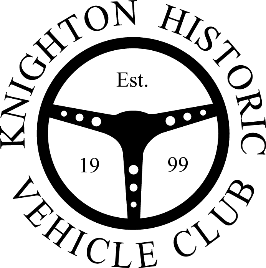 Things to consider when organising a RunHave you discussed your plans with the Club Committee?YES            /           NOHave you carried out a Risk Assessment and presented it to the Club Committee?YES            /           NOWhat to Consider / AdvertiseApproximate mileageMinimum/Maximum numbers neededApproximate costs involvedSample menus if applicableOrganisers contact detailsMeeting PlaceChosen according to the route planned, and could encompass RefreshmentsWCsPetrol Stationslarge enough car park for all attendeesaccessibilityEn-routeClear, written instructions for every carWC’sPetrol Stations,view-points, places of interest accessibilityCommunications on the day/tourParticipants phone numbersNumber of vehicles & ParticipantsOver-night staysEnsure all food preferencescan be coveredAccommodation/restaurant is accessibleEnough car parkingPaymentsIf a deposit is needed, agree with the venue that participants will contact the venue directlyIndividuals are responsible for payment of all refreshments, entries, accommodation bookings etcFirst Aid BoxGood to have oneInsuranceSpoken to Christine Grimley